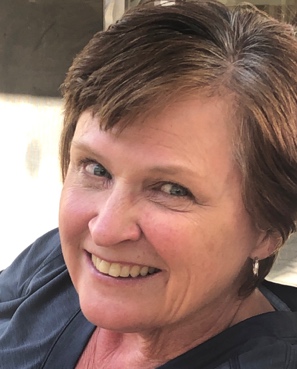 Kathy Bohan, EdD, NSCP I have been a school psychologist for almost 25 years and a trainer of school psychologists at Northern Arizona University for nearly 20 years. Prior to completing my doctorate at NAU, I was a special education director and special education teacher for 15 years.  I have served in urban, suburban, rural, and reservation schools throughout my career as an educator, certified school psychologist, and licensed psychologist.  At NAU, I have held leadership roles as the Chair of the Department of Educational Psychology and the Associate Dean of the College of Education. I am currently the NAU School Psychology Program Coordinator and I am teaching full-time in the program. With AASP, I have served as a Northern Regional Director for 12 years. This past year, I co-chaired the Child and Family Advocacy Committee, and I am now the President-elect.  I am also an active member of NASP, including regularly presenting at national conventions. As NASP unveils the new Standards this year, my goal will be to advocate for their implementation. This includes recruiting and hiring more school psychologists in schools throughout Arizona in order to meet the needs of children, youth, and their families. The shortage of school psychologists in our state has resulted in caseloads and expectations that preclude us from adequately addressing the range of challenges PK12 students, their teachers and their parents face daily.  As an association, we must advocate for recruiting more individuals from racially, culturally, and linguistically diverse backgrounds into school psychology training programs.  We must work with administrators, ADE, the governor’s office, and legislators to improve working conditions and compensation to retain highly qualified professionals in Arizona schools. I will also continue the outstanding work of our association towards providing relevant, quality professional development opportunities for our membership through our annual conference, regional workshops, and trainings. 